For more info, contact Semisweet at:Laura Lawrence 
210-289-2229 | txmartyhm@gmail.com
    orWe Got Talent Entertainment210-710-5332 | wegottalent90@gmail.com 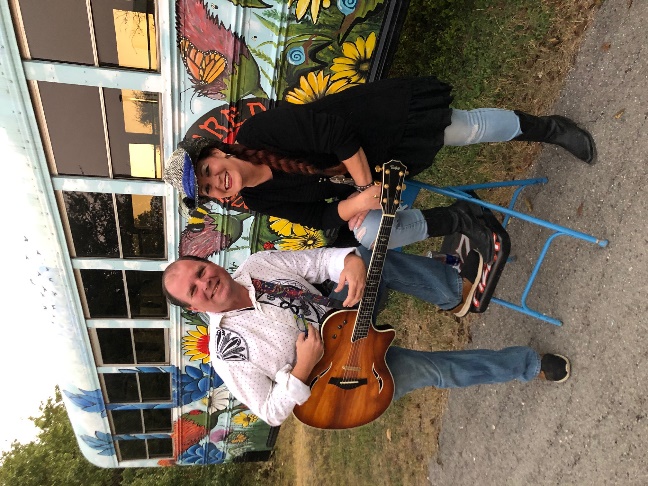 Sample Semisweet Sets (2021)                  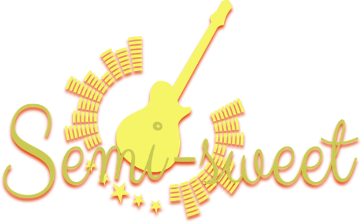 Sample Semisweet Sets (2021)                  Sample Semisweet Sets (2021)                  SET 1SET 11TUSHZZ Top2SUMMER OF 69Bryan Adams3WHEN I COME AROUNDGreen Day4OTHERSIDERed Hot Chili Peppers5CAN'T FIND MY WAY HOMESteve Winwood/Blind Faith6DRIVEIncubus7BLUE BAYOULinda Ronstadt8ONE WAY OR ANOTHERBlondie9GIVE ME ONE REASONTracy Chapman10KEEP YOUR HANDS TO YOURSELFGeorgia Satellites11LOWRIDERWar12WALK DON'T RUNThe Ventures13BORN TO RUNBruce Springsteen14MUSTANG SALLYWilson Pickett15YOU DON'T KNOW HOW IT FEELSTom Petty16BLACK HORSE AND CHERRY TREEKT TunstallSET 2SET 21HIT ME WITH YOUR BEST SHOTPat Benatar2HERE WITHOUT YOU3 Doors Down3WONDERWALLOasis4HARD TO HANDLEBlack Crowes5CREEPRadiohead6LANDSLIDEFleetwood Mac7THE ONE I LOVER.E.M.8PRIDE & JOYStevie Ray Vaughan9WONDERFUL TONIGHTEric Clapton10YOU WERE MEANT FOR MEJewel11VENUSBananarama12ME & BOBBY MCGEEJanis Joplin13BOULEVARD OF BROKEN DREAMSGreen Day14STUCK IN THE MIDDLEStealers Wheel15JUMPING JACK FLASHRolling Stones16I'M A BELIEVERMonkees/Smash MouthSET 3SET 31WORKING FOR THE WEEKENDLoverboy2EVERY ROSE HAS ITS THORNPoison3FAITHGeorge Michael4INTERSTATE LOVE SONGStone Temple Pilots5ZOMBIECranberries6JENNY JENNYTommy Tutone7I HATE MYSELF FOR LOVING YOUJoan Jett8WANTED DEAD OR ALIVEBon Jovi9GOOD RIDDANCEGreen Day10AIN'T TALKIN' 'BOUT LOVEVan Halen11SAMBA PARA TISantana12BLISTER IN THE SUNViolent Femmes13WICKED GAMEChris Isaak/HIM14DRIFT AWAYDobie Gray/Uncle Kracker15LEARN TO FLYFood Fighters16WHAT I LIKE ABOUT YOU/R.O.C.K.Romantics/John MellencampSET 4SET 41SANTERIASublime2BAD CASE OF LOVING YOURobert Palmer3FEEL IT STILLPortugal. The Man4FOLSOM PRISON BLUESJohnny Cash5NEON MOONBrooks & Dunn6HOLIDAYScorpions7BASKET CASEGreen Day8CRAZY LITTLE THING CALLED LOVEQueen9WHAT'S UP4 Non Blondes10BROWN-EYED GIRLVan Morrison11LEARNING TO FLYTom Petty12STRAY CAT STRUTStray Cats13SUDS IN THE BUCKETSara Evans14BOOT SCOOTIN' BOOGIEBrooks & Dunn15LITTLE BLACK SUBMARINESBlack Keys16EVIL WAYSSantanaSET 5SET 51KRYPTONITE3 Doors Down2HOMEDaughtry3MARGARITAVILLEJimmy Buffett4SIMPLE MANLynyrd Skynyrd5WONDERFUL TONIGHTEric Clapton6TAKE IT EASYEagles7ROADHOUSE BLUESDoors8HOLIDAYGreen Day9COME AS YOU ARENirvana10TENNESSEE WHISKEYChris Stapleton11RING OF FIREJohnny Cash12SLIDEGooGoo Dolls13LITTLE WHITE CHURCHLittle Big Town14WHO KNEWPink15HAVE YOU EVER SEEN THE RAINCreedence Clearwater Revival16ROCK THIS TOWNStray Cats